Algebra 1 IXL Digital Learning Plan and ScheduleFor some assignments, you will have a topic of study, video lesson links for the topic, an IXL online practice assignment and/or a worksheet practice assignment.  Today, I want you to get on IXL, change your password and practice some of the suggested skills. Step OneSign into the IXL site and change your password.  (You only need to do this once, so that it does not match the posted on anymore.)You will find your username and password on the PDF page below.Go ahead and sign in, then click Welcome! at the top of the screen, Profile and Settings and then change your password.  Send me an email or Synergy message at dustin.kinser@cobbk12.org once you have changed your password.IXL is designed to help you learn at your own pace.  The program is adaptive and will adjust based on your demonstrated understanding of the material.  All of your results will be saved, so you can monitor progress anytime by clicking on Analytics.  For on-the-go practice, you can download IXL’s free tablet apps for iPad, Android, or Kindle and sign in with your username and password.Step TwoSign into IXL and click “…skills suggested by your teacher” at the top of the screen.  The phrase is next to a golden star (for example, if there are 9 standards, it would look like the picture below).  You will need to attempt about 30 minutes EACH DAY on March 26 and March 27.  I would highly suggest more questions on the topics you struggle with.  IXL will explain the problems you missed, and I will receive your results through the computer program.  It lets me know your percentage correct, the type of questions you attempted, how long you spent “active” learning, etc.  It will show you the same data, so this is a great way to track your progress.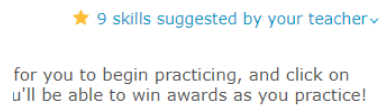 